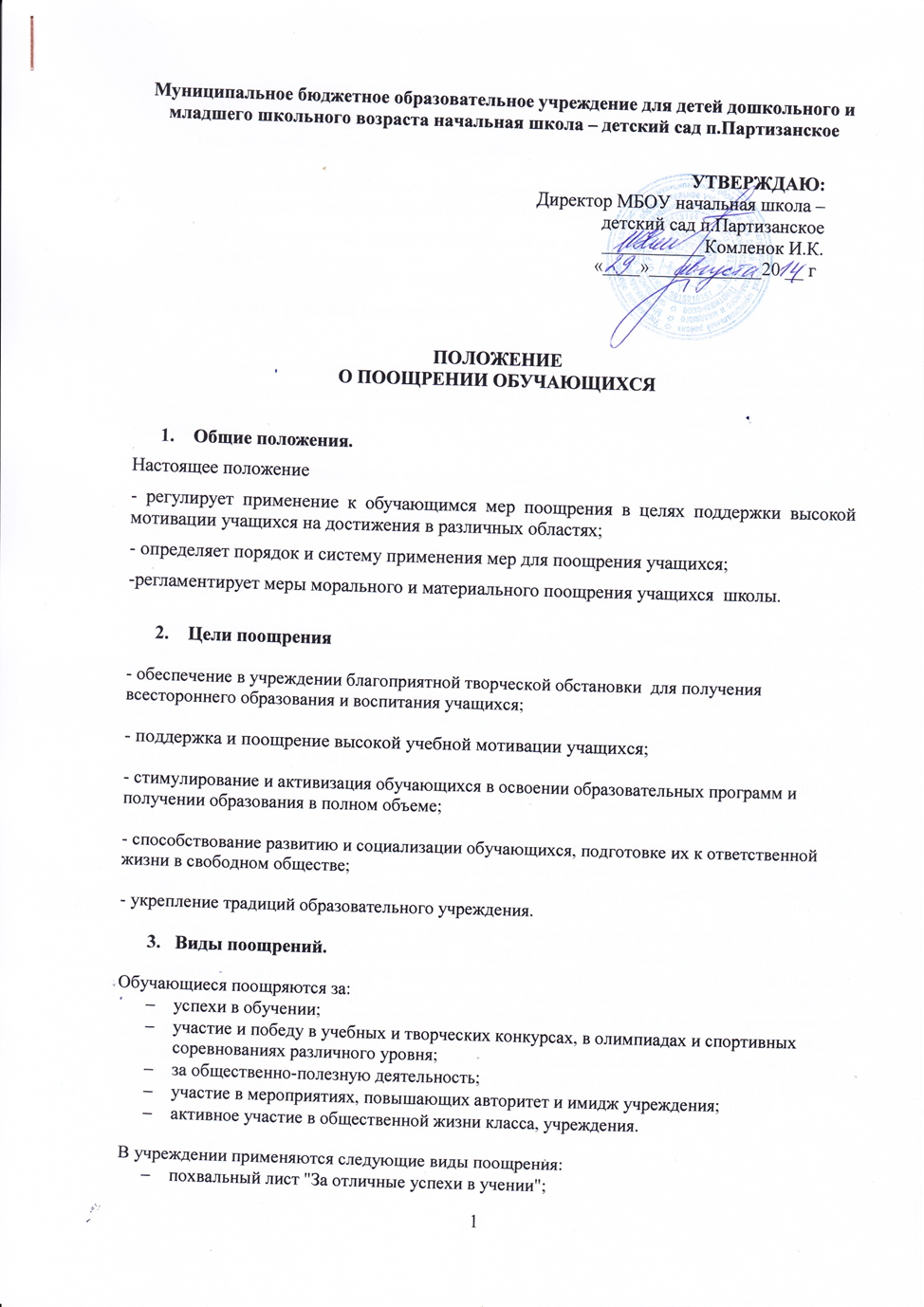 грамота  "За успехи в учении";благодарственное письмо родителям (законным представителям);грамоты, дипломы, объявление благодарности;Другие формы поощрения могут применяются за любые достижения учащихся по рекомендации педагогического совета и итогам проведенных мероприятий.Документы (оригиналы или копии) о поощрениях за время учебы в учреждении  учащиеся хранят в своем «Портфолио». Принятие решения о поощрении- обучающиеся поощряются директором  по решению Педагогического совета, на основании представления  классного руководителя, жюри или  оргкомитета конкурсов, в соответствии с положением о проводимых образовательным учреждением конкурсах, олимпиадах;- форма поощрения определяется приказом директора; - поощрения объявляются публично, доводятся до сведения обучающихся, родителей (законных представителей) и педагогических работников.Применение мер поощрения.-  похвальным листом «За отличные успехи в учении» награждаются обучающиеся переводных классов, имеющие по всем предметам, изучавшимся в соответствующем классе, четвертные и годовые отметки "5";- грамотой  «За успехи в учении» награждаются обучающиеся переводных классов, имеющие по всем предметам, изучавшимся в соответствующем классе, годовые отметки «5»; - учащиеся 1 и 2 классов, находящиеся на безотметочном обучениии, похвальным листом «За отличные успехи в учении»,  грамотой  «За успехи в учении» не награждаются;- благодарственное письмо вручается  родителям (законным представителям) учащегося, достигшего высоких показателей в учебной  деятельности, спорте, творчестве, общественной деятельности; родителям (законным представителям), оказавшим большую помощь и поддержку в организации учебно-воспитательного процесса, за участие в организации школьных и классных мероприятий. Оформляется на специальном бланке с указанием фамилии, имен, отчества родителей учащегося. Зачитывается в торжественной обстановке и направляется в адрес родителей учащегося;- грамоты, дипломы  вручаются учащимся за конкретные достижения, связанные с успехами в учебной, общественной, спортивной деятельности; за организацию, проведение и личное участие в мероприятиях (конкурсы, соревнования, олимпиадах, смотрах, выставках и т.п.), организуемых в учреждении, за общественно-полезную деятельность; за участие в мероприятиях, повышающих авторитет и имидж учреждения; за активное участие в общественной жизни класса, учреждения. Оформляются на специальном бланке, вручаются на общешкольном мероприятии или линейке в конце учебного года. Объявление благодарности проводится по итогам мероприятий различного уровня, учебных периодов классным руководителем, заместителем директора по УВР или директором. 